30.11.2021                                     с. Рязановка                                           № 50-пВ соответствии с пунктом  11 части 1 статьи 13, частью 3 статьи 34  Федерального закона    от 08.11. 2007  № 257-ФЗ «Об автомобильных дорогах и о дорожной деятельности в Российской Федерации и о внесении изменений в отдельные законодательные акты Российской Федерации», Федеральным законом   от 06.10.2003  № 131-ФЗ «Об общих принципах организации              местного самоуправления в Российской Федерации», Законом Оренбургской области от 10.11.2006  № 685/125-IV-ОЗ  «Об автомобильных дорогах и о       дорожной деятельности в Оренбургской области», руководствуясь Уставом муниципального образования Рязановский сельсовет Асекеевского района   Оренбургской области, администрация  постановляет:1. Утвердить нормативы финансовых затрат на капитальный ремонт, ремонт и содержание автомобильных дорог общего пользования местного значения муниципального образования Рязановский сельсовет согласно приложению № 1;2. Утвердить правила расчета размера ассигнований бюджета муниципального образования Рязановский сельсовет на капитальный ремонт, ремонт и содержание автомобильных дорог местного значения муниципального образования Рязановский сельсовет согласно приложению № 2.3. Постановление вступает в силу после его  обнародования.Глава  муниципального образования                                             А.В. Брусилов                                                                                    Приложение № 1 к постановлению администрации                                                                                     от 30.11.2021  № 50 -пНормативыфинансовых затрат на капитальный ремонт, ремонти содержание автомобильных дорог общего пользования местного значения муниципального образования Рязановский сельсовет                                                                                                                Таблица 1Работы по капитальному ремонту дорог местного значения выполняются в соответствии с проектной документацией, разработанной в соответствии с законодательством Российской Федерации.Коэффициенты,учитывающие дифференциацию стоимости работ по содержанию,ремонту и капитальному ремонту автомобильных дорогпо соответствующим категориям                                                                                                              Таблица 2                                                   Приложение № 2 							    к постановлению администрации           							                      от 30.11.2021 №-50п	ПРАВИЛАрасчета размера ассигнований бюджета муниципальногообразования Рязановский сельсовет на капитальный ремонт, ремонт и содержаниеавтомобильных дорог общего пользования местного значениямуниципального образования Рязановский сельсовет          1. Нормативы финансовых затрат на содержание, ремонт и капитальный ремонт автомобильных дорог местного значения муниципального образования Рязановский сельсовет (далее - нормативы финансовых затрат) применяются для определения размера ассигнований из бюджета муниципального образования Рязановский сельсовет (далее - местный бюджет), предусматриваемых на содержание, ремонт и капитальный ремонт автомобильных дорог местного значения, относящихся к муниципальному образованию Рязановский сельсовет (далее - автомобильные дороги).         2. Определение размера ассигнований местного бюджета на капитальный ремонт автомобильных дорог местного значения осуществляется по формуле:Vкр = Nкр x Kд x Lкр x I, где:         Vкр - размер ассигнований местного бюджета на выполнение работ по капитальному ремонту автомобильных дорог местного значения (тыс. руб.);         Nкр - утвержденный норматив финансовых затрат на капитальный ремонт автомобильных дорог местного значения V категории (тыс. руб./км);         Kд - коэффициент, учитывающий дифференциацию стоимости работ по содержанию, ремонту и капитальному ремонту автомобильных дорог по соответствующим категориям;         Lкр - протяженность автомобильных дорог местного значения, подлежащих капитальному ремонту в планируемом году (км);          I - коэффициент бюджетной обеспеченности на капитальный ремонт, определяется в зависимости от размера бюджетных ассигнований, направляемых на капитальный ремонт автомобильных дорог.         3. Коэффициенты бюджетной обеспеченности на капитальный ремонт, ремонт и содержание автомобильных дорог муниципального образования Рязановский сельсовет рассчитываются в пределах средств дорожного фонда, определенного в соответствии с Положением о создании дорожного фонда муниципального образования Рязановский сельсовет, утвержденном решением Совета депутатов муниципального образования Рязановский сельсовет Асекеевского района Оренбургской области  от 12.10.2013 № 103.          4. Определение размера ассигнований местного бюджета на ремонт автомобильных дорог местного значения осуществляется по формуле:Vр = Npi x Kд x Lpi x I,где:         Vр - размер ассигнований местного бюджета на выполнение работ по ремонту автомобильных дорог местного значения (тыс. руб.);         Npi - утвержденный норматив финансовых затрат на ремонт автомобильных дорог местного значения IV категории (тыс. руб./км);         Kд - коэффициент, учитывающий дифференциацию стоимости работ по содержанию, ремонту и капитальному ремонту автомобильных дорог по соответствующим категориям;         Lpi - протяженность автомобильных дорог местного значения, подлежащих ремонту в планируемом году (км);         I - коэффициент бюджетной обеспеченности на ремонт дорог.                 5. Определение размера ассигнований местного бюджета на содержание автомобильных дорог местного значения осуществляется по формуле:Vс = Nсi x Kд x Lсi x I, где:         Vс - размер ассигнований местного бюджета на выполнение работ по содержанию автомобильных дорог местного значения (тыс. руб.);         Nсi - утвержденный норматив финансовых затрат на содержание автомобильных дорог местного значения IV категории (тыс. руб./км);         Kд - коэффициент, учитывающий дифференциацию стоимости работ по содержанию, ремонту и капитальному ремонту автомобильных дорог по соответствующим категориям;         Lсi - протяженность автомобильных дорог местного значения, подлежащих содержанию в планируемом году (км);         I - коэффициент бюджетной обеспеченности на содержание дорог.         6. Объемы ассигнования из местного бюджета корректируются на                    основании оценки технического состояния автомобильных дорог и дорожных сооружений на них с учетом необходимости приведения транспортно -               эксплуатационных характеристик автомобильных дорог и дорожных сооружений в соответствие с требованиями технических регламентов на основании сметной стоимости.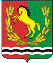 АДМИНИСТРАЦИЯМУНИЦИПАЛЬНОГО ОБРАЗОВАНИЯ РЯЗАНОВСКИЙ СЕЛЬСОВЕТ АСЕКЕВСКОГО РАЙОНА ОРЕНБУРГСКОЙ ОБЛАСТИП О С Т А Н О В Л Е Н И ЕОб утверждении нормативов финансовых затрат на капитальный ремонт,  ремонт и содержание автомобильных дорог общего пользования местного значения муниципального образования Рязановский сельсовет Асекеевского района Оренбургской областиВид работ (услуг)Техническая категория автомобильной дорогиВид работ (услуг)V категорияКапитальный ремонт автомобильных дорог       0,0 тыс. руб./кмРемонт автомобильных дорог       1168,4 тыс. руб./кмСодержание автомобильных дорог       609,9 тыс. руб./кмВид работКатегории автомобильных дорог местного значенияКатегории автомобильных дорог местного значенияКатегории автомобильных дорог местного значенияКатегории автомобильных дорог местного значенияКатегории автомобильных дорог местного значенияВид работIIIIIIIVVСодержание  609,9 тыс. руб.Ремонт1168,4Капитальный ремонт